Popunjavanjem i potpisivanjem ovog obrasca dajete izričitu privolu za prikupljanje, obrađivanje i čuvanje Vaših osobnih podataka navedenih u obrascu, Koprivničko-križevačkoj županiji (u daljnjem tekstu: Voditelju obrade) u svrhu prijave na Javni natječaj za dodjelu potpora za poticanje razvoja i unapređenja lovstva u Koprivničko-križevačkoj županiji u 2021. godini, te dajete izričitu privolu da Koprivničko-križevačka županija ustupi na obradu osobne podatke iz ovog obrasca nadležnim ministarstvima na njihov zahtjev samo u slučajevima koji su propisani zakonom ili predstavljaju dio ugovornih obveza,. Ovim putem izričito izjavljujete da imate više od 18 godina i da zakonski možete dati privolu za obradu osobnih podataka kako je to navedeno u ovoj izjavi.S Vašim osobnim podacima postupat ćemo sukladno Općoj uredbi o zaštiti podataka (EU GDPR) i Zakonu provedbi opće uredbe o zaštiti podataka („Narodne novine“ broj 42/18.), te u skladu s Politikom zaštite privatnosti osobnih podataka koja je objavljena i može se pročitati na web stranici Koprivničko-križevačke županije, https://kckzz.hr/uprava/politika-zastite-privatnosti-osobnih-podataka/, uz primjenu odgovarajućih organizacijskih i tehničkih mjera zaštite osobnih podataka od neovlaštenog pristupa, zlouporabe, otkrivanja, gubitka ili uništenja. Čuvamo povjerljivost Vaših osobnih podataka te je pristup osobnim podacima omogućen samo onim službenicima kojima su oni potrebni radi provedbe vašeg zahtjeva, a trećim osobama samo u dijelu provedbe ugovornih i zakonskih obveza. Voditelj obrade će ishoditi brisanje Vaših osobnih podataka kada oni više neće biti nužni u odnosu na svrhu za koju su prikupljani sukladno Pravilima za upravljanje javnim dokumentarnim gradivom Koprivničko-križevačke županije („Službeni glasnik Koprivničko-križevačke županije“ broj 28/20.).Napominjemo da u svako doba, u potpunosti ili djelomice, bez naknade i objašnjenja možete dopuniti nepotpune ili netočne osobne podatke te možete povući svoju privolu i zatražiti prestanak aktivnosti obrade Vaših osobnih podataka Opoziv ne utječe na zakonitost obrade prije njezina povlačenja. Opoziv privole možete podnijeti osobno dolaskom na gore navedenu adresu ili e-poštom na adresu: zastita.podataka@kckzz.hr. Također, prigovor možete uložiti Agenciji za zaštitu osobnih podataka (www.azop.hr).Mjesto i datum: _____________________				Ovlaštena osoba za zastupanje prijavitelja							MP									____________________________									(potpis)OBAVEZNA DOKUMENTACIJA UZ OVAJ ZAHTJEV:Ispunjen, ovjeren i potpisan Obrazac za prijavu Ispunjena, ovjerena i potpisana Izjava o nefinanciranju projekta iz drugih javnih izvora,Ispunjena, ovjerena i potpisana Izjava o nekažnjavanju prijavitelja i osobe ovlaštene za zastupanje prijavitelja,Ispunjena, ovjerena i potpisana Izjava o podmirenju obveza iz javnih izvora,Račun za kupljenu robu i dokaz o plaćanju,Izjava prijavitelja o ukupnom broju članova udruge/društva i broju članova do 30 godina starosti,Potvrda banke o ŽIRO RAČUNU.DODATNA DOKUMENTACIJA ZA POJEDINE AKTIVNOSTI:Dokaz o trofejnoj vrijednosti glavnih vrsta iz LGO-a u broju (zlato, srebro, bronca) u zadnjih 5 godina 	1.1. Nabava opreme za potrebe uzgoja i zaštite divljači u lovištimaza nabavku GPS uređaja – rodovnica za psa	1.3. Sprečavanje šteta od divljačipopis korisnika repelenata	1.4. Kupovina zemljišta za osnivanje remiza za divljačkupoprodajni ugovor za zemljišteKOPRIVNIČKO-KRIŽEVAČKA ŽUPANIJAUpravni odjel za gospodarstvo, komunalne djelatnosti i poljoprivreduUlica Antuna Nemčića 5, 48000 KoprivnicaTel: 048/658-138, pisarnica@kckzz.hrOBRAZAC ZAHTJEVA ZA MJERU 1:POBOLJŠANJE GOSPODARENJA S DIVLJAČI I LOVIŠTEMOBRAZAC ZAHTJEVA ZA MJERU 1:POBOLJŠANJE GOSPODARENJA S DIVLJAČI I LOVIŠTEMOBRAZAC ZAHTJEVA ZA MJERU 1:POBOLJŠANJE GOSPODARENJA S DIVLJAČI I LOVIŠTEMOBRAZAC ZAHTJEVA ZA MJERU 1:POBOLJŠANJE GOSPODARENJA S DIVLJAČI I LOVIŠTEMOBRAZAC ZAHTJEVA ZA MJERU 1:POBOLJŠANJE GOSPODARENJA S DIVLJAČI I LOVIŠTEMOBRAZAC ZAHTJEVA ZA MJERU 1:POBOLJŠANJE GOSPODARENJA S DIVLJAČI I LOVIŠTEMOBRAZAC ZAHTJEVA ZA MJERU 1:POBOLJŠANJE GOSPODARENJA S DIVLJAČI I LOVIŠTEMOBRAZAC ZAHTJEVA ZA MJERU 1:POBOLJŠANJE GOSPODARENJA S DIVLJAČI I LOVIŠTEMOBRAZAC ZAHTJEVA ZA MJERU 1:POBOLJŠANJE GOSPODARENJA S DIVLJAČI I LOVIŠTEMOBRAZAC ZAHTJEVA ZA MJERU 1:POBOLJŠANJE GOSPODARENJA S DIVLJAČI I LOVIŠTEMOBRAZAC ZAHTJEVA ZA MJERU 1:POBOLJŠANJE GOSPODARENJA S DIVLJAČI I LOVIŠTEMOBRAZAC ZAHTJEVA ZA MJERU 1:POBOLJŠANJE GOSPODARENJA S DIVLJAČI I LOVIŠTEMOBRAZAC ZAHTJEVA ZA MJERU 1:POBOLJŠANJE GOSPODARENJA S DIVLJAČI I LOVIŠTEMOBRAZAC ZAHTJEVA ZA MJERU 1:POBOLJŠANJE GOSPODARENJA S DIVLJAČI I LOVIŠTEMOBRAZAC ZAHTJEVA ZA MJERU 1:POBOLJŠANJE GOSPODARENJA S DIVLJAČI I LOVIŠTEMOBRAZAC ZAHTJEVA ZA MJERU 1:POBOLJŠANJE GOSPODARENJA S DIVLJAČI I LOVIŠTEMOBRAZAC ZAHTJEVA ZA MJERU 1:POBOLJŠANJE GOSPODARENJA S DIVLJAČI I LOVIŠTEMOBRAZAC ZAHTJEVA ZA MJERU 1:POBOLJŠANJE GOSPODARENJA S DIVLJAČI I LOVIŠTEMOBRAZAC ZAHTJEVA ZA MJERU 1:POBOLJŠANJE GOSPODARENJA S DIVLJAČI I LOVIŠTEMOBRAZAC ZAHTJEVA ZA MJERU 1:POBOLJŠANJE GOSPODARENJA S DIVLJAČI I LOVIŠTEMOBRAZAC ZAHTJEVA ZA MJERU 1:POBOLJŠANJE GOSPODARENJA S DIVLJAČI I LOVIŠTEMOBRAZAC ZAHTJEVA ZA MJERU 1:POBOLJŠANJE GOSPODARENJA S DIVLJAČI I LOVIŠTEMOBRAZAC ZAHTJEVA ZA MJERU 1:POBOLJŠANJE GOSPODARENJA S DIVLJAČI I LOVIŠTEMOBRAZAC ZAHTJEVA ZA MJERU 1:POBOLJŠANJE GOSPODARENJA S DIVLJAČI I LOVIŠTEMOBRAZAC ZAHTJEVA ZA MJERU 1:POBOLJŠANJE GOSPODARENJA S DIVLJAČI I LOVIŠTEMOBRAZAC ZAHTJEVA ZA MJERU 1:POBOLJŠANJE GOSPODARENJA S DIVLJAČI I LOVIŠTEMOBRAZAC ZAHTJEVA ZA MJERU 1:POBOLJŠANJE GOSPODARENJA S DIVLJAČI I LOVIŠTEMOBRAZAC ZAHTJEVA ZA MJERU 1:POBOLJŠANJE GOSPODARENJA S DIVLJAČI I LOVIŠTEMOBRAZAC ZAHTJEVA ZA MJERU 1:POBOLJŠANJE GOSPODARENJA S DIVLJAČI I LOVIŠTEMOBRAZAC ZAHTJEVA ZA MJERU 1:POBOLJŠANJE GOSPODARENJA S DIVLJAČI I LOVIŠTEMOBRAZAC ZAHTJEVA ZA MJERU 1:POBOLJŠANJE GOSPODARENJA S DIVLJAČI I LOVIŠTEMOBRAZAC ZAHTJEVA ZA MJERU 1:POBOLJŠANJE GOSPODARENJA S DIVLJAČI I LOVIŠTEMAKTIVNOSTI ZA KOJE SE PODNOSI ZAHTJEV (OBAVEZNO ZAOKRUŽI BROJ ISPRED AKTIVNOSTI)1.1.    Nabava opreme za potrebe uzgoja i zaštite divljači u lovištima1.2.    Nabava kontejnera za otpad divljačine1.3.    Sprečavanje šteta od divljači1.4.    Kupovina zemljišta za osnivanje remiza za divljačAKTIVNOSTI ZA KOJE SE PODNOSI ZAHTJEV (OBAVEZNO ZAOKRUŽI BROJ ISPRED AKTIVNOSTI)1.1.    Nabava opreme za potrebe uzgoja i zaštite divljači u lovištima1.2.    Nabava kontejnera za otpad divljačine1.3.    Sprečavanje šteta od divljači1.4.    Kupovina zemljišta za osnivanje remiza za divljačAKTIVNOSTI ZA KOJE SE PODNOSI ZAHTJEV (OBAVEZNO ZAOKRUŽI BROJ ISPRED AKTIVNOSTI)1.1.    Nabava opreme za potrebe uzgoja i zaštite divljači u lovištima1.2.    Nabava kontejnera za otpad divljačine1.3.    Sprečavanje šteta od divljači1.4.    Kupovina zemljišta za osnivanje remiza za divljačAKTIVNOSTI ZA KOJE SE PODNOSI ZAHTJEV (OBAVEZNO ZAOKRUŽI BROJ ISPRED AKTIVNOSTI)1.1.    Nabava opreme za potrebe uzgoja i zaštite divljači u lovištima1.2.    Nabava kontejnera za otpad divljačine1.3.    Sprečavanje šteta od divljači1.4.    Kupovina zemljišta za osnivanje remiza za divljačAKTIVNOSTI ZA KOJE SE PODNOSI ZAHTJEV (OBAVEZNO ZAOKRUŽI BROJ ISPRED AKTIVNOSTI)1.1.    Nabava opreme za potrebe uzgoja i zaštite divljači u lovištima1.2.    Nabava kontejnera za otpad divljačine1.3.    Sprečavanje šteta od divljači1.4.    Kupovina zemljišta za osnivanje remiza za divljačAKTIVNOSTI ZA KOJE SE PODNOSI ZAHTJEV (OBAVEZNO ZAOKRUŽI BROJ ISPRED AKTIVNOSTI)1.1.    Nabava opreme za potrebe uzgoja i zaštite divljači u lovištima1.2.    Nabava kontejnera za otpad divljačine1.3.    Sprečavanje šteta od divljači1.4.    Kupovina zemljišta za osnivanje remiza za divljačAKTIVNOSTI ZA KOJE SE PODNOSI ZAHTJEV (OBAVEZNO ZAOKRUŽI BROJ ISPRED AKTIVNOSTI)1.1.    Nabava opreme za potrebe uzgoja i zaštite divljači u lovištima1.2.    Nabava kontejnera za otpad divljačine1.3.    Sprečavanje šteta od divljači1.4.    Kupovina zemljišta za osnivanje remiza za divljačAKTIVNOSTI ZA KOJE SE PODNOSI ZAHTJEV (OBAVEZNO ZAOKRUŽI BROJ ISPRED AKTIVNOSTI)1.1.    Nabava opreme za potrebe uzgoja i zaštite divljači u lovištima1.2.    Nabava kontejnera za otpad divljačine1.3.    Sprečavanje šteta od divljači1.4.    Kupovina zemljišta za osnivanje remiza za divljačAKTIVNOSTI ZA KOJE SE PODNOSI ZAHTJEV (OBAVEZNO ZAOKRUŽI BROJ ISPRED AKTIVNOSTI)1.1.    Nabava opreme za potrebe uzgoja i zaštite divljači u lovištima1.2.    Nabava kontejnera za otpad divljačine1.3.    Sprečavanje šteta od divljači1.4.    Kupovina zemljišta za osnivanje remiza za divljačAKTIVNOSTI ZA KOJE SE PODNOSI ZAHTJEV (OBAVEZNO ZAOKRUŽI BROJ ISPRED AKTIVNOSTI)1.1.    Nabava opreme za potrebe uzgoja i zaštite divljači u lovištima1.2.    Nabava kontejnera za otpad divljačine1.3.    Sprečavanje šteta od divljači1.4.    Kupovina zemljišta za osnivanje remiza za divljačAKTIVNOSTI ZA KOJE SE PODNOSI ZAHTJEV (OBAVEZNO ZAOKRUŽI BROJ ISPRED AKTIVNOSTI)1.1.    Nabava opreme za potrebe uzgoja i zaštite divljači u lovištima1.2.    Nabava kontejnera za otpad divljačine1.3.    Sprečavanje šteta od divljači1.4.    Kupovina zemljišta za osnivanje remiza za divljačAKTIVNOSTI ZA KOJE SE PODNOSI ZAHTJEV (OBAVEZNO ZAOKRUŽI BROJ ISPRED AKTIVNOSTI)1.1.    Nabava opreme za potrebe uzgoja i zaštite divljači u lovištima1.2.    Nabava kontejnera za otpad divljačine1.3.    Sprečavanje šteta od divljači1.4.    Kupovina zemljišta za osnivanje remiza za divljačAKTIVNOSTI ZA KOJE SE PODNOSI ZAHTJEV (OBAVEZNO ZAOKRUŽI BROJ ISPRED AKTIVNOSTI)1.1.    Nabava opreme za potrebe uzgoja i zaštite divljači u lovištima1.2.    Nabava kontejnera za otpad divljačine1.3.    Sprečavanje šteta od divljači1.4.    Kupovina zemljišta za osnivanje remiza za divljačAKTIVNOSTI ZA KOJE SE PODNOSI ZAHTJEV (OBAVEZNO ZAOKRUŽI BROJ ISPRED AKTIVNOSTI)1.1.    Nabava opreme za potrebe uzgoja i zaštite divljači u lovištima1.2.    Nabava kontejnera za otpad divljačine1.3.    Sprečavanje šteta od divljači1.4.    Kupovina zemljišta za osnivanje remiza za divljačAKTIVNOSTI ZA KOJE SE PODNOSI ZAHTJEV (OBAVEZNO ZAOKRUŽI BROJ ISPRED AKTIVNOSTI)1.1.    Nabava opreme za potrebe uzgoja i zaštite divljači u lovištima1.2.    Nabava kontejnera za otpad divljačine1.3.    Sprečavanje šteta od divljači1.4.    Kupovina zemljišta za osnivanje remiza za divljačAKTIVNOSTI ZA KOJE SE PODNOSI ZAHTJEV (OBAVEZNO ZAOKRUŽI BROJ ISPRED AKTIVNOSTI)1.1.    Nabava opreme za potrebe uzgoja i zaštite divljači u lovištima1.2.    Nabava kontejnera za otpad divljačine1.3.    Sprečavanje šteta od divljači1.4.    Kupovina zemljišta za osnivanje remiza za divljačAKTIVNOSTI ZA KOJE SE PODNOSI ZAHTJEV (OBAVEZNO ZAOKRUŽI BROJ ISPRED AKTIVNOSTI)1.1.    Nabava opreme za potrebe uzgoja i zaštite divljači u lovištima1.2.    Nabava kontejnera za otpad divljačine1.3.    Sprečavanje šteta od divljači1.4.    Kupovina zemljišta za osnivanje remiza za divljačAKTIVNOSTI ZA KOJE SE PODNOSI ZAHTJEV (OBAVEZNO ZAOKRUŽI BROJ ISPRED AKTIVNOSTI)1.1.    Nabava opreme za potrebe uzgoja i zaštite divljači u lovištima1.2.    Nabava kontejnera za otpad divljačine1.3.    Sprečavanje šteta od divljači1.4.    Kupovina zemljišta za osnivanje remiza za divljačAKTIVNOSTI ZA KOJE SE PODNOSI ZAHTJEV (OBAVEZNO ZAOKRUŽI BROJ ISPRED AKTIVNOSTI)1.1.    Nabava opreme za potrebe uzgoja i zaštite divljači u lovištima1.2.    Nabava kontejnera za otpad divljačine1.3.    Sprečavanje šteta od divljači1.4.    Kupovina zemljišta za osnivanje remiza za divljačAKTIVNOSTI ZA KOJE SE PODNOSI ZAHTJEV (OBAVEZNO ZAOKRUŽI BROJ ISPRED AKTIVNOSTI)1.1.    Nabava opreme za potrebe uzgoja i zaštite divljači u lovištima1.2.    Nabava kontejnera za otpad divljačine1.3.    Sprečavanje šteta od divljači1.4.    Kupovina zemljišta za osnivanje remiza za divljačAKTIVNOSTI ZA KOJE SE PODNOSI ZAHTJEV (OBAVEZNO ZAOKRUŽI BROJ ISPRED AKTIVNOSTI)1.1.    Nabava opreme za potrebe uzgoja i zaštite divljači u lovištima1.2.    Nabava kontejnera za otpad divljačine1.3.    Sprečavanje šteta od divljači1.4.    Kupovina zemljišta za osnivanje remiza za divljačAKTIVNOSTI ZA KOJE SE PODNOSI ZAHTJEV (OBAVEZNO ZAOKRUŽI BROJ ISPRED AKTIVNOSTI)1.1.    Nabava opreme za potrebe uzgoja i zaštite divljači u lovištima1.2.    Nabava kontejnera za otpad divljačine1.3.    Sprečavanje šteta od divljači1.4.    Kupovina zemljišta za osnivanje remiza za divljačAKTIVNOSTI ZA KOJE SE PODNOSI ZAHTJEV (OBAVEZNO ZAOKRUŽI BROJ ISPRED AKTIVNOSTI)1.1.    Nabava opreme za potrebe uzgoja i zaštite divljači u lovištima1.2.    Nabava kontejnera za otpad divljačine1.3.    Sprečavanje šteta od divljači1.4.    Kupovina zemljišta za osnivanje remiza za divljačAKTIVNOSTI ZA KOJE SE PODNOSI ZAHTJEV (OBAVEZNO ZAOKRUŽI BROJ ISPRED AKTIVNOSTI)1.1.    Nabava opreme za potrebe uzgoja i zaštite divljači u lovištima1.2.    Nabava kontejnera za otpad divljačine1.3.    Sprečavanje šteta od divljači1.4.    Kupovina zemljišta za osnivanje remiza za divljačAKTIVNOSTI ZA KOJE SE PODNOSI ZAHTJEV (OBAVEZNO ZAOKRUŽI BROJ ISPRED AKTIVNOSTI)1.1.    Nabava opreme za potrebe uzgoja i zaštite divljači u lovištima1.2.    Nabava kontejnera za otpad divljačine1.3.    Sprečavanje šteta od divljači1.4.    Kupovina zemljišta za osnivanje remiza za divljačAKTIVNOSTI ZA KOJE SE PODNOSI ZAHTJEV (OBAVEZNO ZAOKRUŽI BROJ ISPRED AKTIVNOSTI)1.1.    Nabava opreme za potrebe uzgoja i zaštite divljači u lovištima1.2.    Nabava kontejnera za otpad divljačine1.3.    Sprečavanje šteta od divljači1.4.    Kupovina zemljišta za osnivanje remiza za divljačAKTIVNOSTI ZA KOJE SE PODNOSI ZAHTJEV (OBAVEZNO ZAOKRUŽI BROJ ISPRED AKTIVNOSTI)1.1.    Nabava opreme za potrebe uzgoja i zaštite divljači u lovištima1.2.    Nabava kontejnera za otpad divljačine1.3.    Sprečavanje šteta od divljači1.4.    Kupovina zemljišta za osnivanje remiza za divljačAKTIVNOSTI ZA KOJE SE PODNOSI ZAHTJEV (OBAVEZNO ZAOKRUŽI BROJ ISPRED AKTIVNOSTI)1.1.    Nabava opreme za potrebe uzgoja i zaštite divljači u lovištima1.2.    Nabava kontejnera za otpad divljačine1.3.    Sprečavanje šteta od divljači1.4.    Kupovina zemljišta za osnivanje remiza za divljačAKTIVNOSTI ZA KOJE SE PODNOSI ZAHTJEV (OBAVEZNO ZAOKRUŽI BROJ ISPRED AKTIVNOSTI)1.1.    Nabava opreme za potrebe uzgoja i zaštite divljači u lovištima1.2.    Nabava kontejnera za otpad divljačine1.3.    Sprečavanje šteta od divljači1.4.    Kupovina zemljišta za osnivanje remiza za divljačAKTIVNOSTI ZA KOJE SE PODNOSI ZAHTJEV (OBAVEZNO ZAOKRUŽI BROJ ISPRED AKTIVNOSTI)1.1.    Nabava opreme za potrebe uzgoja i zaštite divljači u lovištima1.2.    Nabava kontejnera za otpad divljačine1.3.    Sprečavanje šteta od divljači1.4.    Kupovina zemljišta za osnivanje remiza za divljačAKTIVNOSTI ZA KOJE SE PODNOSI ZAHTJEV (OBAVEZNO ZAOKRUŽI BROJ ISPRED AKTIVNOSTI)1.1.    Nabava opreme za potrebe uzgoja i zaštite divljači u lovištima1.2.    Nabava kontejnera za otpad divljačine1.3.    Sprečavanje šteta od divljači1.4.    Kupovina zemljišta za osnivanje remiza za divljačAKTIVNOSTI ZA KOJE SE PODNOSI ZAHTJEV (OBAVEZNO ZAOKRUŽI BROJ ISPRED AKTIVNOSTI)1.1.    Nabava opreme za potrebe uzgoja i zaštite divljači u lovištima1.2.    Nabava kontejnera za otpad divljačine1.3.    Sprečavanje šteta od divljači1.4.    Kupovina zemljišta za osnivanje remiza za divljač1. OPĆI PODACI O PODNOSITELJU ZAHTJEVA:1. OPĆI PODACI O PODNOSITELJU ZAHTJEVA:1. OPĆI PODACI O PODNOSITELJU ZAHTJEVA:1. OPĆI PODACI O PODNOSITELJU ZAHTJEVA:1. OPĆI PODACI O PODNOSITELJU ZAHTJEVA:1. OPĆI PODACI O PODNOSITELJU ZAHTJEVA:1. OPĆI PODACI O PODNOSITELJU ZAHTJEVA:1. OPĆI PODACI O PODNOSITELJU ZAHTJEVA:1. OPĆI PODACI O PODNOSITELJU ZAHTJEVA:1. OPĆI PODACI O PODNOSITELJU ZAHTJEVA:1. OPĆI PODACI O PODNOSITELJU ZAHTJEVA:1. OPĆI PODACI O PODNOSITELJU ZAHTJEVA:1. OPĆI PODACI O PODNOSITELJU ZAHTJEVA:1. OPĆI PODACI O PODNOSITELJU ZAHTJEVA:1. OPĆI PODACI O PODNOSITELJU ZAHTJEVA:1. OPĆI PODACI O PODNOSITELJU ZAHTJEVA:1. OPĆI PODACI O PODNOSITELJU ZAHTJEVA:1. OPĆI PODACI O PODNOSITELJU ZAHTJEVA:1. OPĆI PODACI O PODNOSITELJU ZAHTJEVA:1. OPĆI PODACI O PODNOSITELJU ZAHTJEVA:1. OPĆI PODACI O PODNOSITELJU ZAHTJEVA:1. OPĆI PODACI O PODNOSITELJU ZAHTJEVA:1. OPĆI PODACI O PODNOSITELJU ZAHTJEVA:1. OPĆI PODACI O PODNOSITELJU ZAHTJEVA:1. OPĆI PODACI O PODNOSITELJU ZAHTJEVA:1. OPĆI PODACI O PODNOSITELJU ZAHTJEVA:1. OPĆI PODACI O PODNOSITELJU ZAHTJEVA:1. OPĆI PODACI O PODNOSITELJU ZAHTJEVA:1. OPĆI PODACI O PODNOSITELJU ZAHTJEVA:1. OPĆI PODACI O PODNOSITELJU ZAHTJEVA:1. OPĆI PODACI O PODNOSITELJU ZAHTJEVA:1. OPĆI PODACI O PODNOSITELJU ZAHTJEVA:LOVOZAKUPNIK / KONCESIONARLOVOZAKUPNIK / KONCESIONARLOVOZAKUPNIK / KONCESIONARLOVOZAKUPNIK / KONCESIONARLOVOZAKUPNIK / KONCESIONARLOVOZAKUPNIK / KONCESIONARLOVOZAKUPNIK / KONCESIONARLOVOZAKUPNIK / KONCESIONARLOVOZAKUPNIK / KONCESIONARLOVOZAKUPNIK / KONCESIONARLOVIŠTELOVIŠTELOVIŠTELOVIŠTELOVIŠTELOVIŠTELOVIŠTELOVIŠTELOVIŠTELOVIŠTEADRESA PREBIVALIŠTA/SJEDIŠTA (mjesto, ulica, kb)ADRESA PREBIVALIŠTA/SJEDIŠTA (mjesto, ulica, kb)ADRESA PREBIVALIŠTA/SJEDIŠTA (mjesto, ulica, kb)ADRESA PREBIVALIŠTA/SJEDIŠTA (mjesto, ulica, kb)ADRESA PREBIVALIŠTA/SJEDIŠTA (mjesto, ulica, kb)ADRESA PREBIVALIŠTA/SJEDIŠTA (mjesto, ulica, kb)ADRESA PREBIVALIŠTA/SJEDIŠTA (mjesto, ulica, kb)ADRESA PREBIVALIŠTA/SJEDIŠTA (mjesto, ulica, kb)ADRESA PREBIVALIŠTA/SJEDIŠTA (mjesto, ulica, kb)ADRESA PREBIVALIŠTA/SJEDIŠTA (mjesto, ulica, kb)GRAD/OPĆINA (br. pošte, naziv)GRAD/OPĆINA (br. pošte, naziv)GRAD/OPĆINA (br. pošte, naziv)GRAD/OPĆINA (br. pošte, naziv)GRAD/OPĆINA (br. pošte, naziv)GRAD/OPĆINA (br. pošte, naziv)GRAD/OPĆINA (br. pošte, naziv)GRAD/OPĆINA (br. pošte, naziv)GRAD/OPĆINA (br. pošte, naziv)GRAD/OPĆINA (br. pošte, naziv)IME I PREZIME, BROJ TEL./MOB. (predsjednika/ odgovorne osobe)IME I PREZIME, BROJ TEL./MOB. (predsjednika/ odgovorne osobe)IME I PREZIME, BROJ TEL./MOB. (predsjednika/ odgovorne osobe)IME I PREZIME, BROJ TEL./MOB. (predsjednika/ odgovorne osobe)IME I PREZIME, BROJ TEL./MOB. (predsjednika/ odgovorne osobe)IME I PREZIME, BROJ TEL./MOB. (predsjednika/ odgovorne osobe)IME I PREZIME, BROJ TEL./MOB. (predsjednika/ odgovorne osobe)IME I PREZIME, BROJ TEL./MOB. (predsjednika/ odgovorne osobe)IME I PREZIME, BROJ TEL./MOB. (predsjednika/ odgovorne osobe)IME I PREZIME, BROJ TEL./MOB. (predsjednika/ odgovorne osobe)E-MAILE-MAILE-MAILE-MAILE-MAILE-MAILE-MAILE-MAILE-MAILE-MAILOIB LOVAČKOG DRUŠTVA, OBRTA, TVRTKE, DR.OIB LOVAČKOG DRUŠTVA, OBRTA, TVRTKE, DR.OIB LOVAČKOG DRUŠTVA, OBRTA, TVRTKE, DR.OIB LOVAČKOG DRUŠTVA, OBRTA, TVRTKE, DR.OIB LOVAČKOG DRUŠTVA, OBRTA, TVRTKE, DR.OIB LOVAČKOG DRUŠTVA, OBRTA, TVRTKE, DR.OIB LOVAČKOG DRUŠTVA, OBRTA, TVRTKE, DR.OIB LOVAČKOG DRUŠTVA, OBRTA, TVRTKE, DR.OIB LOVAČKOG DRUŠTVA, OBRTA, TVRTKE, DR.OIB LOVAČKOG DRUŠTVA, OBRTA, TVRTKE, DR.NAZIV BANKE I SJEDIŠTENAZIV BANKE I SJEDIŠTENAZIV BANKE I SJEDIŠTENAZIV BANKE I SJEDIŠTENAZIV BANKE I SJEDIŠTENAZIV BANKE I SJEDIŠTENAZIV BANKE I SJEDIŠTENAZIV BANKE I SJEDIŠTENAZIV BANKE I SJEDIŠTENAZIV BANKE I SJEDIŠTEIBAN BROJHR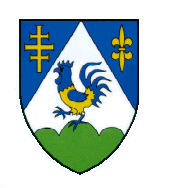 